Об утверждении Порядка получения муниципальными служащими Администрации сельского поселения Енгалышевский сельсовет муниципального района Чишминский район Республики Башкортостан разрешения представителя нанимателя (работодателя) на участие в управлении некоммерческой организациейВ соответствии с Федеральным Законом № 131-ФЗ «Об общих принципах организации местного самоуправления в Российской Федерации», Водным кодексом Российской Федерации, в соответствии с пунктом 3 части 1 статьи 14 Федерального закона от 2 марта 2007 года № 25-ФЗ                                   «О муниципальной службе в Российской Федерации», статьей 12-1 Федерального закона от 28 декабря 2008 года № 273-ФЗ «О противодействии коррупции», в связи с принятием Федерального закона от 03 апреля 2017 года № 64-ФЗ «О внесении изменений в отдельные законодательные акты Российской Федерации в целях совершенствования государственной политики в области противодействия коррупции», в целях профилактики коррупционных правонарушений,  ПОСТАНОВЛЯЮ:
 	1. Утвердить прилагаемый Порядок получения муниципальными служащими Администрации сельского поселения Енгалышевский сельсовет муниципального района Чишминский район Республики Башкортостан разрешения представителя нанимателя (работодателя) на участие в управлении некоммерческой организацией.2.  Обнародовать настоящее постановление на информационном стенде Администрации сельского поселения Енгалышевский сельсовет муниципального района Чишминский район Республики Башкортостан по адресу: Республика Башкортостан, Чишминский район, с. Енгалышево, ул. Манаева, 13 и на официальном сайте сельского поселения http://engalys.ru/.3. Контроль за исполнением настоящего постановления оставляю за собой.   Глава сельского поселения                                           В.В. ЕрмолаевУТВЕРЖДЕНОПостановлением главы сельского поселения Енгалышевский  сельсовет муниципального района Чишминский район  Республики Башкортостанот 18 июня  2018 года № 43ПОРЯДОК ПОЛУЧЕНИЯ МУНИЦИПАЛЬНЫМИ СЛУЖАЩИМИ АДМИНИСТРАЦИИ СЕЛЬСКОГО ПОСЕЛЕНИЯ ЕНГАЛЫШЕВСКИЙ СЕЛЬСОВЕТ МУНИЦИПАЛЬНОГО РАЙОНА ЧИШМИНСКИЙ РАЙОН РЕСПУБЛИКИ БАШКОРТОСТАН РАЗРЕШЕНИЯ ПРЕДСТАВИТЕЛЯ НАНИМАТЕЛЯ (РАБОТОДАТЕЛЯ) НА УЧАСТИЕ В УПРАВЛЕНИИ НЕКОММЕРЧЕСКОЙ ОРГАНИЗАЦИЕЙ 1. Настоящий Порядок получения муниципальными служащими Администрации сельского поселения Енгалышевский сельсовет муниципального района Чишминский район Республики Башкортостан (далее - муниципальный служащий) разрешения представителя нанимателя (работодателя) на участие в управлении некоммерческой организацией разработано в соответствии с пунктом 3 части 1 статьи 14 Федерального закона от 2 марта 2007 года № 25-ФЗ «О муниципальной службе в Российской Федерации» (далее - Федеральный закон), Федеральным законом от 28 декабря 2008 года № 273-ФЗ "О противодействии коррупции», в связи с принятием Федерального закона от 03 апреля 2017 года № 64-ФЗ «О внесении изменений в отдельные законодательные акты Российской Федерации в целях совершенствования государственной политики в области противодействия коррупции» и регламентирует процедуру получения муниципальными служащими разрешения представителя нанимателя (работодателя) на участие на безвозмездной основе в управлении общественной организацией (кроме политической партии), в съезде (конференции) или общем собрании жилищного, жилищно-строительного, гаражного кооперативов, садоводческого, огороднического, дачного потребительских кооперативов, товарищества собственников недвижимости в качестве единоличного исполнительного органа или вхождения в состав их коллегиальных органов управления (далее - участие в управлении некоммерческой организацией). 2. Участие муниципальных служащих в управлении некоммерческой организацией без разрешения представителя нанимателя (работодателя) не допускается. 3. Муниципальным служащим запрещается заниматься без письменного разрешения представителя нанимателя (работодателя) указанной в пункте 2 настоящего Порядка деятельностью, кроме случаев, предусмотренных федеральными законами, и случаев, если участие в управлении организацией осуществляется в соответствии с законодательством Российской Федерации от имени органа местного самоуправления. 4. Под участием в управлении некоммерческой организацией понимается участие в качестве единоличного исполнительного органа или вхождения в состав коллегиального органа управления. 5. Участие в управлении некоммерческой организацией, указанной в пункте 3 части 1 статьи 14 Федерального закона, не должно приводить к конфликту интересов или возможности возникновения конфликта интересов при замещении должностей муниципальной службы Администрации сельского поселения Енгалышевский сельсовет муниципального района Чишминский район Республики Башкортостан. 6. Муниципальные служащие, изъявившие желание участвовать в управлении некоммерческой организацией, оформляют в письменной форме на имя представителя нанимателя (работодателя) ходатайство о разрешении участия в управлении некоммерческой организацией (далее - ходатайство), составленное по форме согласно приложению № 1 к настоящему Порядку, и направляют его ответственному лицу Администрации сельского поселения Енгалышевский сельсовет муниципального района Чишминский район Республики Башкортостан за кадровое обеспечение (далее - кадровая служба). 7. Муниципальный служащий вправе дополнительно представить письменные пояснения по вопросу его участия в управлении некоммерческой организацией. 8. Кадровая служба осуществляет регистрацию поступивших ходатайств в день их поступления в журнале регистрации ходатайств о разрешении участия в управлении некоммерческой организацией (далее - Журнал) и в течение трех рабочих дней со дня регистрации представляет ходатайство представителю нанимателя (работодателю). Журнал оформляется и ведется по форме согласно приложению № 2 к настоящему Порядку. Листы журнала регистрации должны быть пронумерованы, прошнурованы и скреплены печатью Администрации сельского поселения Енгалышевский сельсовет муниципального района Чишминский район Республики Башкортостан. 9. Отказ в регистрации ходатайств не допускается. 10. Копия зарегистрированного в установленном порядке ходатайства выдается муниципальному служащему. На копии ходатайства, подлежащего передаче муниципальному служащему, ставится отметка «Зарегистрировано» с указанием даты и номера регистрации ходатайства, фамилии, инициалов и должности лица, зарегистрировавшего данное ходатайство. 11. Представитель нанимателя (работодатель) по результатам рассмотрения им ходатайства в течение 5 рабочих дней принимает одно из следующих решений: 1) разрешить участие в управлении некоммерческой организацией; 2) отказать в участии управления некоммерческой организацией. 12. Решение представителя нанимателя (работодателя) принимается путем наложения на ходатайство резолюции «разрешить» или «отказать». 13. Кадровая служба вносит резолюцию представителя нанимателя (работодателя) в журнал и в течение двух рабочих дней информирует муниципального служащего о принятом решении. 14. Копия ходатайства с резолюцией представителя нанимателя (работодателя) об отказе в участии в управлении некоммерческой организацией либо правового акта о разрешении на участие в управлении некоммерческой организацией выдается муниципальному служащему. Муниципальный служащий расписывается в журнале о получении копии ходатайства либо правового акта. 15. Муниципальный служащий не вправе: 1) получать подарки, вознаграждение в денежной или иной форме за выполнение своих обязанностей в работе органа управления некоммерческой организации; 2) разглашать сведения, которые стали ему известны при осуществлении возложенных на него полномочий; 3) использовать полученную информацию о деятельности некоммерческой организации в личных интересах, интересах третьих лиц, некоммерческой организации. 16. Муниципальные служащие ежегодно, не позднее 30 апреля, представляют в кадровую службу отчет (в том числе в электронной форме) о своей деятельности в органах управления некоммерческой организации за предыдущий год по форме согласно приложению № 3 к настоящему Порядку. 17. В случае возникновения конфликта интересов муниципальный служащий обязан принять меры по его предотвращению или урегулированию в соответствии с законодательством Российской Федерации о противодействии коррупции.Приложение № 1                                                           к Порядку получения муниципальными служащими                                                               Администрации сельского поселения Енгалышевский                                                               сельсовет муниципального района Чишминский район                                                              Республики Башкортостан разрешения представителя нанимателя (работодателя) на участие на безвозмездной                                                                основе в управлении некоммерческими организациямиГлаве Администрации сельского поселения Енгалышевский сельсовет муниципального района Чишминский район Республики Башкортостанот ________________________________________ (ФИО, должность)Ходатайство об участии в управлении некоммерческой организациейВ соответствии с пунктом 3 части 1 статьи 14 Федерального закона от 2 марта 2007 года № 25-ФЗ «О муниципальной службе в Российской Федерации», Федеральным законом от 28 декабря 2008 г. № 273-ФЗ «О противодействии коррупции» прошу Вашего разрешения на участие на безвозмездной основе в управлении некоммерческой организацией _________________________________________________________________, (указать сведения о некоммерческой организации (наименование, юридический адрес)о деятельности, которую намерен выполнять муниципальный служащий, в качестве _________, с ________ (предполагаемую дату начала выполнения соответствующей деятельности, срок выполнения и иное).Выполнение указанной деятельности не повлечет за собой конфликта интересов. При выполнении указанной деятельности обязуюсь соблюдать требования, предусмотренные статьями 13, 14, 14.1, 14.2 Федерального закона от 2 марта 2007 года № 25-ФЗ «О муниципальной службе в Российской Федерации»". ________________________ дата________________________    подпись     Приложение № 2                                                         к Порядку получения муниципальными служащими                                                               Администрации сельского поселения Енгалышевский                                                               сельсовет муниципального района Чишминский район                                                              Республики Башкортостан разрешения представителя нанимателя (работодателя) на участие на безвозмездной      основе в управлении некоммерческими организациямиЖурнал регистрации ходатайств о разрешении в управлении некоммерческой организацией      Приложение № 3                                                          к Порядку получения муниципальными служащими                                                               Администрации сельского поселения Енгалышевский                                                               сельсовет муниципального района Чишминский район                                                              Республики Башкортостан разрешения представителя нанимателя (работодателя) на участие на безвозмездной      основе в управлении некоммерческими организациямиОтчет муниципального служащего об участии в управлении некоммерческой организацией1. Общие сведения Наименование некоммерческой организации Юридический адрес некоммерческой организации Наименование органа управления некоммерческой организации Отчет за период с __________ по __________ Ф.И.О. муниципального служащего в органе управления некоммерческой организации Реквизиты правового акта представителя нанимателя (работодателя) о разрешении муниципальному служащему участвовать в управлении некоммерческой организацией (дата и номер) 2. Деятельность муниципального служащего в органе управления некоммерческой организации за отчетный период _______________________________________________. Дата проведения заседания органа управления некоммерческой организации Вопросы повестки дня заседания органа управления некоммерческой организации Позиция муниципального служащего Результат голосования Приложение: копии протоколов заседаний на _____ листах. Муниципальный служащий _______________ ________________________________            (подпись) 		(расшифровка подписи) Заполняется в соответствии с протоколом заседания органа управления некоммерческой организации.Баш[ортостан Республика]ыШишм^ районыМУНИЦИПАЛЬ РАЙОН советЫныЕНГАЛЫШ ауыл советыауыл биЛ^м^е хакимите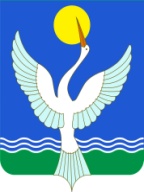 администрацияСЕЛЬСКОГО ПОСЕЛЕНИЯЕнгалышевский сельсоветМУНИЦИПАЛЬНОГО РАЙОНАЧишминскИЙ районРеспублики Башкортостан[АРАР18 июнь 2018 й.№  43ПОСТАНОВЛЕНИЕ 18 июня 2018 г.№ФИО, должность муниципального служащего, представившего ходатайствоДата поступления ходатайстваНаименование некоммерческой организации, на участие в управлении которой требуется разрешениеФИО, подпись лица, принявшего ходатайствоРешение представителя нанимателя (работодателя)Подпись муниципального служащего в получении копии ходатайства либо правого акта1234567123